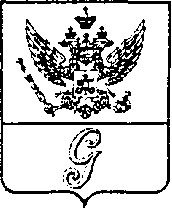 СОВЕТ  ДЕПУТАТОВ  МУНИЦИПАЛЬНОГО  ОБРАЗОВАНИЯ«ГОРОД  ГАТЧИНА»ГАТЧИНСКОГО  МУНИЦИПАЛЬНОГО  РАЙОНАЧЕТВЕРТОГО СОЗЫВАРЕШЕНИЕот 02 ноября 2022 года                                                                                                          № 50Руководствуясь пп. 19 п. 1 ст. 14 Федерального закона от 06.10.2003                      № 131-ФЗ «Об общих принципах организации местного самоуправления в Российской Федерации», п. 17 Приказа Минстроя России от 29.12.2021 № 1042/пр «Об утверждении методических рекомендаций по разработке норм и правил по благоустройству территорий муниципальных образований», Уставом МО «Город Гатчина», решением совета депутатов МО «Город Гатчина» от 26.09.2018 № 41 «Об утверждении Положения о порядке организации и проведении общественных обсуждений, публичных  слушаний по проектам генеральных планов, проектам  правил землепользования и застройки, проектам  планировки территории, проектам межевания территории,  проектам правил благоустройства территорий, проектам решений о предоставлении разрешения на условно  разрешенный вид использования земельного участка  или объекта капитального строительства, проектам  решений о предоставлении разрешения на отклонение  от предельных параметров разрешенного строительства,  реконструкции объектов капитального строительства на  территории муниципального образования «Город Гатчина»  Гатчинского муниципального района Ленинградской области», совет депутатов МО «Город Гатчина»РЕШИЛ:1. Назначить публичные слушания по проекту внесения изменений в решение совета депутатов муниципального образования «Город Гатчина» Гатчинского муниципального района от 25.10.2017 № 54 «Об утверждении Правил благоустройства территории МО «Город Гатчина» (в редакции решений от 24.04.2019 № 21, от 30.06.2021 № 26) (далее  - публичные слушания) в соответствии с  пунктами 5, 6 настоящего решения.2. Утвердить проект внесения изменений  в решение  совета депутатов муниципального образования «Город Гатчина» Гатчинского муниципального района от 25.10.2017 № 54 «Об утверждении Правил благоустройства территории МО «Город Гатчина» (в редакции решений от 24.04.2019  №  21, от 30.06.2021                 № 26), согласно приложению 1 к настоящему решению.3. Утвердить текст информационного сообщения о проведении публичных слушаний согласно приложению 2 к настоящему решению.4. Организацию публичных слушаний возложить на администрацию Гатчинского муниципального района.5. Установить:5.1. Публичные слушания проводятся на всей территории МО «Город Гатчина»;5.2. Дата, время и место проведения публичных слушаний по проекту внесения изменений в решение совета депутатов муниципального образования «Город Гатчина» Гатчинского муниципального района 25.10.2017 № 54 «Об утверждении Правил благоустройства территории МО «Город Гатчина» (в редакции решений от 24.04.2019 № 21, от 30.06.2021 № 26) – 08.12.2022 в 16.00 по адресу: Ленинградская обл., г. Гатчина, ул. Киргетова, д. 1, каб. 40.5.3. Граждане, желающие принять участие в публичных слушаниях по проекту решения о внесении изменений в решение совета депутатов муниципального образования «Город Гатчина» Гатчинского муниципального района 25.10.2017 № 54 «Об утверждении Правил благоустройства территории МО «Город Гатчина» (в редакции решений от 24.04.2019 № 21, от 30.06.2021                № 26), сообщают о своем  намерении принять участие по адресу электронной почты:  sovet-gatchina@yandex.ru  06 декабря 2022 года  и  07 декабря 2022 года с указанием фамилии, имени, отчества  и места жительства гражданина. 6. Уполномочить администрацию Гатчинского муниципального района:6.1. Провести публичные слушания в порядке, установленном Положением о порядке организации и проведении общественных обсуждений, публичных  слушаний по проектам генеральных планов, проектам  правил землепользования и застройки, проектам  планировки территории, проектам межевания территории,  проектам правил благоустройства территорий, проектам решений о предоставлении разрешения на условно  разрешенный вид использования земельного участка  или объекта капитального строительства, проектам  решений о предоставлении разрешения на отклонение  от предельных параметров разрешенного строительства,  реконструкции объектов капитального строительства на  территории муниципального образования «Город Гатчина»  Гатчинского муниципального района Ленинградской области от 26.09.2018 № 41, и в соответствии с п. 5 настоящего решения;6.2. Обеспечить размещение проекта внесения изменений в решение совета депутатов муниципального образования «Город Гатчина» Гатчинского муниципального района от 25.10.2017 № 54 «Об утверждении Правил благоустройства территории МО «Город Гатчина» (в редакции решений от 24.04.2019 № 21, от 30.06.2021 № 26) на официальном сайте МО «Город Гатчина» в информационно-телекоммуникационной сети «Интернет» по адресу: http//www.gatchina-meria.ru. не позднее 08.11.2022;6.3. Обеспечить публикацию информационного сообщения о проведении публичных слушаний не позднее 08.11.2022;6.4. Заключение о результатах проведения публичных слушаний опубликовать в газете «Гатчинская правда» и разместить на официальном сайте МО «Город Гатчина»;6.5. Обеспечить доведение до населения информации о содержании проекта внесения изменений в решение совета депутатов муниципального образования «Город Гатчина» Гатчинского муниципального района от 25.10.2017 № 54 «Об утверждении Правил благоустройства территории МО «Город Гатчина» (в редакции решений от 24.04.2019 № 21, от 30.06.2021 № 26) с 08.11.2022 по 08.12.2022 в администрации Гатчинского муниципального района по адресу: Ленинградская обл., г. Гатчина, ул. Киргетова, д. 1, каб. № 32 с режимом работы: понедельник-четверг с 9-00 до 13-00 и с 14-00 до 18-00, пятница с 9-00 до 13-00 и с 14-00 до 17-00;6.6. Определить ответственное лицо по проведению публичных слушаний.7. Предложения и замечания по проекту внесения изменений в решение совета депутатов муниципального образования «Город Гатчина» Гатчинского муниципального района 25.10.2017 № 54 «Об утверждении Правил благоустройства территории МО «Город Гатчина» (в редакции решений от 24.04.2019 № 21, от 30.06.2021 № 26) принимаются до 08.12.2022 по электронной почте –gorzilotd@bk.ru.8. Поручить администрации Гатчинского муниципального района разработать проект новой редакции Правил благоустройства территории МО «Город Гатчина» и провести оценку регулирующего воздействия данного проекта до 31.12.2023.9. Настоящее решение вступает в силу с момента официального опубликования в газете «Гатчинская правда», подлежит размещению на официальном сайте МО «Город Гатчина».Глава МО «Город Гатчина» - председатель совета депутатов МО «Город Гатчина»                                                                             В.А. ФилоненкоПриложение 1 к решению совета депутатов МО «Город Гатчина»от 02 ноября 2022 года № 50Внести следующие изменения в решение совета депутатов муниципального образования «Город Гатчина» Гатчинского муниципального района от 25.10.2017 № 54 «Об утверждении Правил благоустройства территории МО «Город Гатчина» (в редакции решений от 24.04.2019 № 21, от 30.06.2021 № 26) (далее – Правила):Пункт 3.2.1 Изложить в новой редакции:« 3.2.1. В целях надлежащего содержания территории МО «Город Гатчина» установить  весенне-летний период уборки с 16 апреля по 15 октября; осенне-зимний период  - с 16 октября по 15 апреля. В зависимости от погодных условий постановлением администрации Гатчинского муниципального района сроки весенне-летнего и осенне-зимнего периодов могут быть изменены.3.2.2. В весенне-летний период к мероприятиям по уборке объектов благоустройства относится:уборка территории от мусора и грязи - ежедневно с поддержанием чистоты в течении дня;вывоз мусора и смета, крупногабаритного мусора на полигон твердых коммунальных отходов - ежедневно;уборка грунтовых наносов с прилотковой части дорог и внутриквартальных проездов - по мере образования;мойка проезжей части - 1 раз в сутки при плюсовой температуре;подметание и уборка пыли с увлажнением проезжей части и тротуаров – ежедневно;отвод воды с проезжей части, пешеходных дорожек, тротуаров - по мере необходимости;скашивание травы - по мере необходимости (допустимая высота травостоя не более 15 см);ремонт дорожных покрытий, тротуаров, площадок - при образовании выбоин, ям, неровностей;ремонт бордюров - в случае нарушения целостности бордюра;заделка трещин в асфальтобетонных покрытиях - при образовании трещин;ремонт и покраска малых архитектурных форм  - в зависимости от их технического состояния;уход за зелеными насаждениями (стрижка, снос аварийных деревьев, вырубка поросли) - в течение периода;уход за цветниками (полив, прополка от сорняков) - регулярно с поддержанием чистоты и порядка в течение периода.3.2.3. В осенне-зимний период к мероприятиям по уборке объектов благоустройства относится: уборка территории от мусора и грязи - ежедневно с поддержанием чистоты в течении дня;вывоз мусора и смета, крупногабаритного мусора на полигон твердых коммунальных отходов - ежедневно;обработка противогололедными материалами покрытий - не позднее 3 часов с момента образования скользкости, посыпку улиц песком с примесью хлоридов следует начинать немедленно с начала снегопада или появления гололеда. При гололеде необходимо, в первую очередь, посыпать спуски, подъемы, лестницы, перекрестки, места остановок общественного транспорта, пешеходные переходы;снегоочистка проезжей части дорог и внутриквартальных проездов на всю ширину - в течение 6 часов после снегопада;снегоочистка тротуаров - не позднее 3 часов после снегопада;удаление снежных накатов и наледи - по мере их образования;удаление снежно-ледяных образований - своевременно по мере образования;вывоз снега с улиц - ежедневно;зачистка дорожных лотков после удаления снега - по мере необходимости;подметание при отсутствии снегопадов - ежедневно;отвод воды с проезжей части - в период оттепелей;обработка противогололедным материалами (в межсезонье) - не позднее 3 часов с момента образования скользкости. На территории интенсивных пешеходных коммуникаций следует применять природные антигололедные средства;удаление гололедных образований (в межсезонье) - по мере образования;очистка от снега МАФ и иных элементов благоустройства.Укладка свежевыпавшего снега в валы и кучи допускается на всех улицах, площадях, набережных, бульварах и скверах с последующим вывозом.В зависимости от ширины улицы и характера движения на ней валы укладываются либо по обеим сторонам проезжей части, либо с одной стороны проезжей части вдоль тротуара, оставляя необходимые проходы и проезды.После прохождения снегоуборочной техники, осуществляется уборка прибордюрных лотков, расчистка въездов, проездов и пешеходных переходов с обеих сторон.Не допускается складирование снега на озелененных территориях, если это наносит ущерб зеленым насаждениям.Вывоз снега осуществляется в специально отведенные оборудованные места.Очистка от снега крыш и удаление сосулек производиться с обеспечением следующих мер безопасности: назначение дежурных, ограждение тротуаров, оснащение страховочным оборудованием лиц, работающих на высоте.Снег с крыш следует сбрасывать до вывоза снега, убранного с соответствующей территории, и укладывать его в общий вал.3.2.4. Уборка общественных и дворовых территорий и иных объектов и элементов благоустройства, расположенных на  территории МО «Город Гатчина» проводиться ручным или механизированным способом в зависимости от возможности использования того или иного способа уборки в соответствии с  муниципальными правовыми актами.3.2.5. Приоритетным способом уборки объектов благоустройства является механизированный способ, к условиям выбора которого относится:- наличие бордюрных пандусов или местных понижений бортового камня в местах съезда и выезда уборочных машин на тротуар;- ширина убираемых объектов благоустройства - 1,5 и более метров;- протяженность убираемых объектов превышает 3 погонных метра;- отсутствие препятствий движению уборочной техники (зеленые насаждения, цветочные клумбы, мачты освещения, информационные конструкции и другие элементы, препятствующие движению уборочной техники).3.2.6. При наличии обстоятельств, исключающих механизированный способ уборки территорий, или обстоятельств, делающих такую уборку нерациональной (трудозатратной), уборку такой территорий рекомендуется осуществлять ручным способом.3.2.7. При уборке придомовых территорий многоквартирных домов представителям управляющих организаций, ТСЖ, ЖСК, муниципальных учреждений(предприятий), необходимо информировать жителей о сроках и месте проведения работ по уборке и вывозу снега с придомовой территории и о необходимости перемещения транспортных средств в случае создания препятствий для работы снегоуборочной техники.3.2.8. При уборке территории МО «Город Гатчина» в ночное время рекомендуется принимать меры, предупреждающие шум.3.2.9. В целях установления рационального направления движения уборочной техники, количества машин и очередности проходов, мест и характера маневрирования машин, схем перемещения отходов, смета, снега, сочетания участков механизированной и ручной уборки разрабатываются маршрутные карты уборки территории МО «Город Гатчина». Маршрутные карты (схемы) разрабатываются уполномоченными администрацией Гатчинского муниципального района муниципальными учреждениями (предприятиями), либо управляющими (обслуживающими)организациями, ТСЖ, ЖСК, либо организациями, определенными в порядке, установленном законодательством о размещении заказов на поставку товаров, выполнение работ, оказание услуг для муниципальных нужд.3.2.10. При содержании территории МО «Город Гатчина» не допускается размещение на территории, примыкающей к контейнерной площадке, порубочных остатков, уличного смета, скошенной травы, листвы и иных остатков растительности, мебели, бытовой техники и их частей, остатков после проведения ремонта и строительства, коробок, ящиков и иных упаковочных материалов, шин и запасных частей транспортных средств, спортивного инвентаря.3.2.11. При содержании территории МО «Город Гатчина» необходимо обеспечивать свободный подъезд мусоровозов непосредственно к контейнерам, бункерам и выгребным ямам для удаления отходов.3.2.12. При содержании территории МО «Город Гатчина» не допускается установка устройств наливных помоек, разлив помоев и нечистот на улицы и проезды, за территорию зданий, строений и сооружений, а также вынос отходов на уличные проезды.3.2.13. В целях предотвращения загрязнения отходами общественных и дворовых территорий, в том числе площадей, улиц, озелененных территорий, зон транспортно-пересадочных узлов и остановок маршрутного транспорта, пешеходных коммуникаций и иных территорий муниципального образования необходимо устанавливать специально предназначенные для временного складирования отходов элементы коммунально-бытового оборудования малого размера (урны, контейнеры, баки).3.2.14. На территориях общего пользования выполнение работ по их содержанию возлагается на уполномоченное администрацией Гатчинского муниципального района муниципальное учреждение, либо организации, определенные в порядке, установленном законодательством о размещении заказов на поставку товаров, выполнение работ, оказание услуг для муниципальных нужд.3.2.15. Для выполнения работ и мероприятий по благоустройству территории МО «Город Гатчина», собственники земельных участков, обслуживающие организации, иные лица должны иметь персонал, механизмы и инструменты в соответствии с расчетной потребностью для выполнения необходимых работ в срок, либо обеспечивать благоустройство соответствующей территории путем заключения договоров со специализированными организациями3.2.16. Владельцы уличных туалетов и переносных биотуалетов осуществляют сбор, вывоз и утилизацию фекальных масс специально предназначенным и оборудованным автотранспортом в соответствии с санитарными требованиями.3.2.17. Индивидуальные предприниматели и юридические лица в соответствии с осуществляемой ими деятельностью разрабатывают и проводят санитарно-противоэпидемические (профилактические) мероприятия.Акарицидная обработка наиболее часто посещаемых населением участков территории (места массового отдыха, летние оздоровительные лагеря и детские образовательные организации, прилегающие к ним территории не менее 50 м, базы отдыха, кладбища, садовые участки и т.д.) проводится в соответствии с действующим законодательством Российской Федерации.Приложение 2к решению совета депутатов МО «Город Гатчина»от 02 ноября 2022 года № 50Информационное сообщениео проведении публичных слушанийАдминистрация Гатчинского муниципального района приглашает всех заинтересованных лиц принять участие в публичных слушаниях по проекту внесения изменений в решение совета депутатов муниципального образования «Город Гатчина» Гатчинского муниципального района от 25.10.2017 № 54                    «Об утверждении Правил благоустройства территории МО «Город Гатчина»                 (в редакции решений от 24.04.2019 № 21, от 30.06.2021 № 26).Дата и время проведения публичных слушаний – 08.12.2022, в 16-00.Место проведения публичных слушаний – Ленинградская обл., г. Гатчина, д. 1, каб. 40.Организатор публичных слушаний – администрация Гатчинского муниципального района, Ленинградская обл., г. Гатчина, ул. Киргетова, д. 1,               каб. 32, тел. 8 (81371)3-78-84.Экспозиция демонстративных материалов проекта внесения изменений в решение совета депутатов муниципального образования «Город Гатчина» Гатчинского муниципального района от 25.10.2017 № 54 «Об утверждении Правил благоустройства территории МО «Город Гатчина» (в редакции решений от 24.04.2019 № 21, от 30.06.2021 № 26)  организована с 08.11.2022 по 08.12.2022 в вестибюле администрации Гатчинского муниципального района по адресу: Ленинградская обл., г. Гатчина, ул. Киргетова, д. 1, с режимом работы: понедельник-четверг с 9-00 до 13-00 и с 14-00 до 18-00, пятница с 9-00 до 13-00 и с 14-00 до 17-00.Информационные материалы размещены также на официальном сайте МО «Город Гатчина» в информационно-телекоммуникационной сети «Интернет» по адресу: http//www.gatchina-meria.ru.Предложения и замечания по проекту внесения изменений в решение совета депутатов муниципального образования «Город Гатчина» Гатчинского муниципального района от 25.10.2017 № 54 «Об утверждении Правил благоустройства территории МО «Город Гатчина» (в редакции решений от 24.04.2019 № 21, от 30.06.2021 № 26)  принимаются до 08.12.2022 по электронной почте – gorzilotd@bk.ru.Граждане, желающие принять участие в публичных слушаниях по проекту решения о внесении изменений в решение совета депутатов муниципального образования «Город Гатчина» Гатчинского муниципального района от 25.10.2017 № 54 «Об утверждении Правил благоустройства территории МО «Город Гатчина» (в редакции решения от 24.04.2019 № 21, от 30.06.2021 № 26), сообщают о своем  намерении принять участие по адресу электронной почты:  sovet-gatchina@yandex.ru   06 декабря 2022 года  и  07 декабря 2022 года с указанием фамилии, имени, отчества  и места жительства гражданина. О назначении публичных слушаний по проекту внесения изменений в решение совета депутатов муниципального образования «Город Гатчина» Гатчинского муниципального района от 25.10.2017 № 54 «Об утверждении Правил благоустройства территории МО «Город Гатчина» (в редакции решений от 24.04.2019                 №  21, от 30.06.2021 № 26)